 بسمه تعالی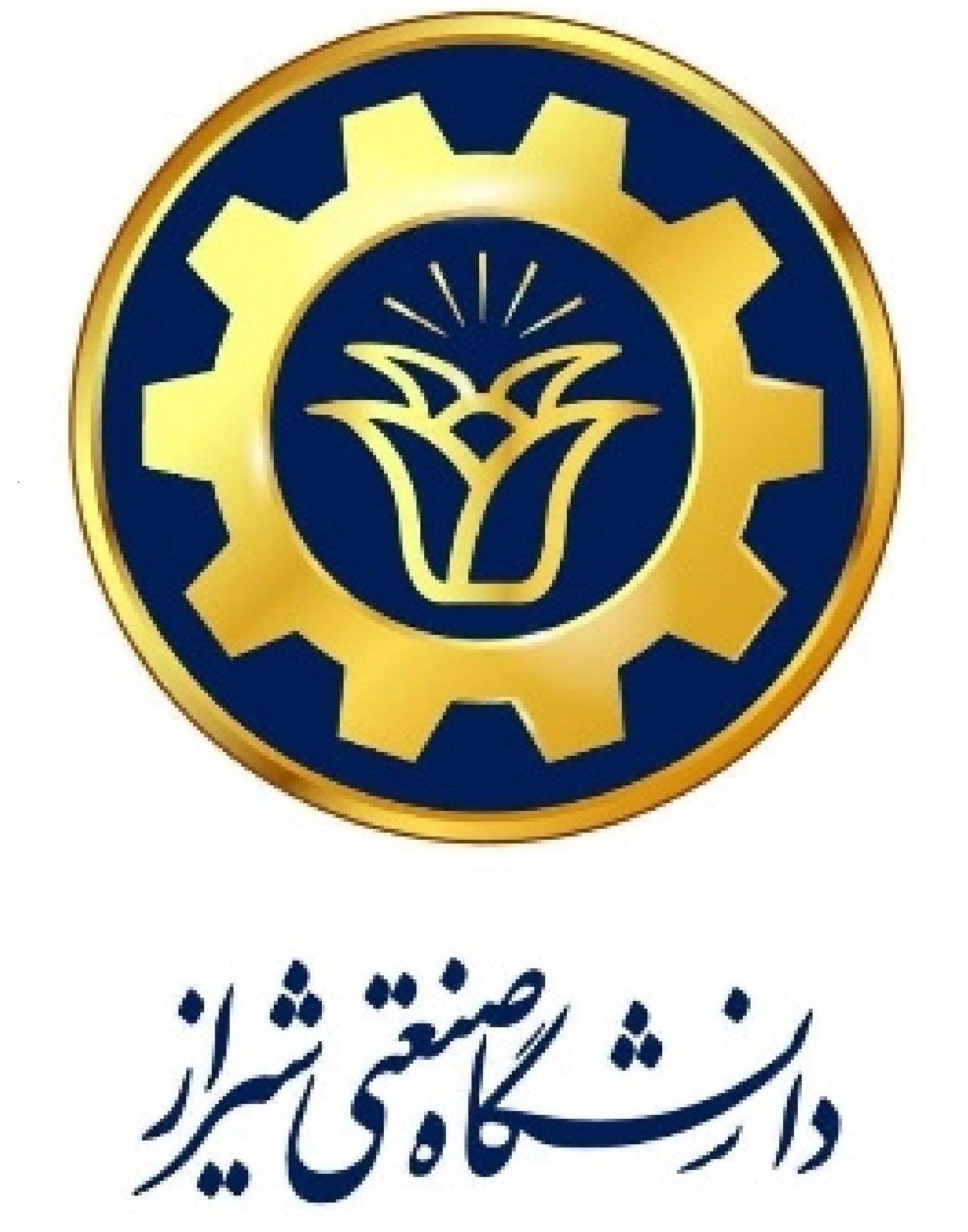 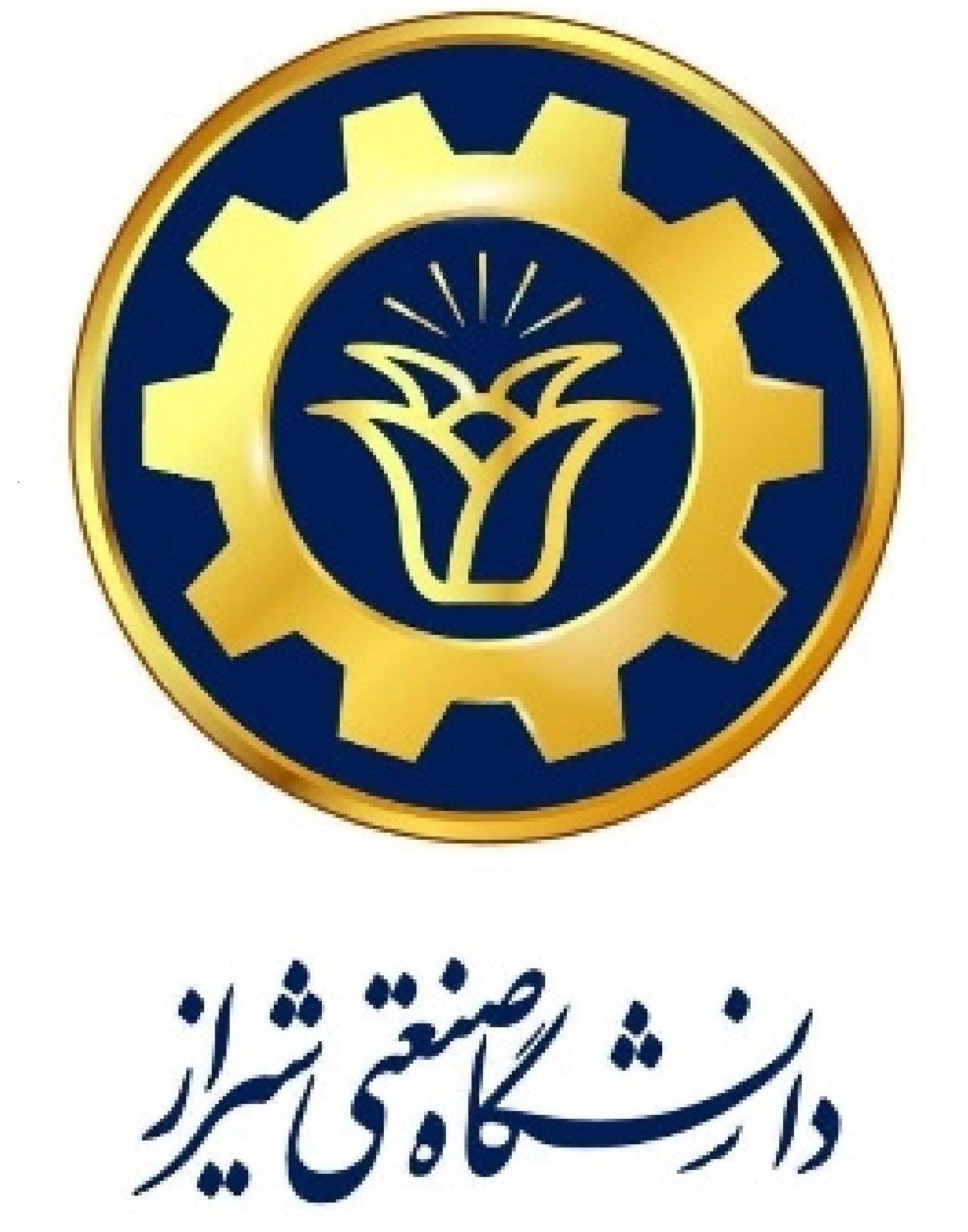 فرم شماره 2فرم مشخصات متقاضیان پذیرش بدون آزمون استعدادهای درخشان در دوره دکتری تخصصی (Ph.D) به شیوه استاد محور مبتنی بر رفع نیازهای کشور سال 1402معاون محترم آموزشی دانشگاه صنعتی شیرازباسلام       اینجانب ................................ دانشجوی/دانش آموخته کارشناسی ارشد رشته.......................... گرایش............. تعداد واحد گذرانیده ................ معدل کل (بدون احتساب پایان نامه) ............. (با احتساب پایان نامه) ...............ساکن: ...............................................................................................................................................................تلفن ثابت: ....................................... تلفن همراه: ...................................................... .عنوان رساله دکتر براساس جدول شماره 1 فراخوان: طبق آیین نامه پذیرش بدون آزمون استعدادهای درخشان در دوره دکتری بدون آزمون به شیوه استاد محور  هستم. ضمناً مشخصات تحصیلی سوابق علمی پژوهشی اینجانب به همراه مدارک مربوطه ارائه می گردد.                                         تاریخ:                              امضاء:الف) مشخصات فردی:ب) سوابق تحصیلی:عنوان پایان نامه( به فارسی): ................................................................................................................................عنوان پایان نامه( به انگلیسی): ...............................................................................................................................نام استاد راهنما: ......................................................          معدل (بدون پایان نامه): ..............................................تاریخ دفاع از پایان نامه کارشناسی ارشد: ...............................    نمره پایان نامه: ................... (در صورت اتمام دوره کارشناسی ارشد)نام دروس گذرانیده شده در مقطع کارشناسی ارشد:پ) سوابق پژوهشیاینجانب دارای طرحهای برگزیده هستم□           نیستم □   و اطلاعات مربوط به آن در جدول زیر خلاصه شده است:اینجانب دارای مقالات پذیرفته شده در کنفرانسها یا مجلات معتبر نیستم □        هستم □ و اطلاعات مربوط در جدول زیر خلاصه شده است:(* کلیه مدارک پژوهشی اعم از گواهی طرح های برگزیده، پذیرش مقاله و صفحه اول مقاله باید ضمیمه شود).                                                           تاریخ:                                                امضاء:           نام و نام خانوادگینام پدرشماره شناسنامهسریال شناسنامهکدملیتاریخ تولدمحل تولدمقطعرشته تحصیلیگرایشدانشگاه محل تحصیلسال شروعسال فارغ التحصیلینوع دورهتعداد ترممعدلرتبهکارشناسیکارشناسی ارشدردیفطرح برگزیدهرتبهنام مسابقات علمی جشنوارهسالردیفعنوان مقاله/کتابنام مولفین به ترتیب درجنام نشریه و یا نام کنفرانسسال انتشار نشریه یا سال برگزاری کنفرانس